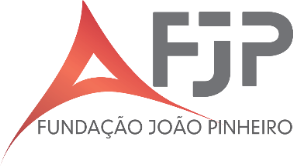 DECLARAÇÃO DE INEXISTÊNCIA DE FATOS IMPEDITIVOS PARA MATRÍCULA NO CURSO DE ADMINISTRAÇÃO PÚBLICADECLARAÇÃO DE INEXISTÊNCIA DE FATOS IMPEDITIVOS PARA MATRÍCULA NO CURSO DE ADMINISTRAÇÃO PÚBLICAAluno(a)Aluno(a)Aluno(a)Eu,_______________________________________________________________________________,Carteira de Identidade nº_________________________, CPF nº____________________________, aprovado(a) no Concurso Público / Vestibular do Curso de Administração Pública – CSAP da Escola de Governo Professor Paulo Neves de Carvalho da Fundação João Pinheiro, declaro sob pena de sofrer sanções legalmente estabelecidas, que:) não estou cumprindo sanção por inidoneidade, aplicada por qualquer órgão público ou entidade das esferas federal, estadual ou municipal;) nos últimos 5 (cinco) anos não fui demitido(a), a bem do serviço público, de cargo, função ou emprego de órgão público ou entidade estadual; e) não ocupo vaga em curso de graduação em outra instituição pública, federal, estadual ou municipal, conforme dispõe a Lei Federal nº 12.089/09, sob pena de responsabilização nas esferas administrativa, cível e penal.) ocupo vaga em curso de graduação em outra instituição pública, federal, estadual ou municipal, motivo pelo qual me comprometo a rescindir o vínculo com a outra instituição em 5 (cinco) dias úteis, conforme dispõe a Lei Federal nº 12.089/09, sob pena de responsabilização nas esferas administrativa, cível e penal.Belo Horizonte,______ de___________________________de_________________________________________________________ASSINATURA DO(A) ALUNO(A)___________________________________________________________ASSINATURA DO RESPONSÁVEL LEGAL (EM CASO DE ABSOLUTAMENTE OU RELATIVAMENTE INCAPAZ)Eu,_______________________________________________________________________________,Carteira de Identidade nº_________________________, CPF nº____________________________, aprovado(a) no Concurso Público / Vestibular do Curso de Administração Pública – CSAP da Escola de Governo Professor Paulo Neves de Carvalho da Fundação João Pinheiro, declaro sob pena de sofrer sanções legalmente estabelecidas, que:) não estou cumprindo sanção por inidoneidade, aplicada por qualquer órgão público ou entidade das esferas federal, estadual ou municipal;) nos últimos 5 (cinco) anos não fui demitido(a), a bem do serviço público, de cargo, função ou emprego de órgão público ou entidade estadual; e) não ocupo vaga em curso de graduação em outra instituição pública, federal, estadual ou municipal, conforme dispõe a Lei Federal nº 12.089/09, sob pena de responsabilização nas esferas administrativa, cível e penal.) ocupo vaga em curso de graduação em outra instituição pública, federal, estadual ou municipal, motivo pelo qual me comprometo a rescindir o vínculo com a outra instituição em 5 (cinco) dias úteis, conforme dispõe a Lei Federal nº 12.089/09, sob pena de responsabilização nas esferas administrativa, cível e penal.Belo Horizonte,______ de___________________________de_________________________________________________________ASSINATURA DO(A) ALUNO(A)___________________________________________________________ASSINATURA DO RESPONSÁVEL LEGAL (EM CASO DE ABSOLUTAMENTE OU RELATIVAMENTE INCAPAZ)